УКАЗГЛАВЫ КАРАЧАЕВО-ЧЕРКЕССКОЙ РЕСПУБЛИКИО СОГЛАСОВАНИИ И УТВЕРЖДЕНИИ УСТАВОВ КАЗАЧЬИХ ОБЩЕСТВВ соответствии с Указом Президента Российской Федерации от 15.06.92 N 632 "О мерах по реализации Закона Российской Федерации "О реабилитации репрессированных народов" в отношении казачества", Приказом Федерального агентства по делам национальностей от 06.04.2020 N 45 "Об утверждении Типового положения о согласовании и утверждении уставов казачьих обществ" постановляю:1. Утвердить Положение о согласовании и утверждении уставов казачьих обществ согласно приложению.2. Рекомендовать главам муниципальных образований Карачаево-Черкесской Республики разработать и утвердить соответствующие правовые акты.3. Настоящий Указ вступает в силу со дня его официального опубликования.ГлаваКарачаево-Черкесской РеспубликиР.Б.ТЕМРЕЗОВг. ЧеркесскДом Правительства4 мая 2022 годаN 109Приложениек Указу ГлавыКарачаево-Черкесской Республикиот 04.05.2022 N 109ПОЛОЖЕНИЕО СОГЛАСОВАНИИ И УТВЕРЖДЕНИИ УСТАВОВ КАЗАЧЬИХ ОБЩЕСТВ1. Настоящее Положение определяет перечень документов, необходимых для согласования уставов казачьих обществ, указанных в пунктах 3.4, 3.5 Указа Президента Российской Федерации от 15.06.92 N 632 "О мерах по реализации Закона Российской Федерации "О реабилитации репрессированных народов" в отношении казачества" (далее - Указ Президента Российской Федерации N 632), сроки и порядок их представления и рассмотрения, порядок принятия решений о согласовании этих уставов, порядок принятия решений об утверждении уставов казачьих обществ, указанных в пунктах 3.2-4 и 3.3 Указа Президента Российской Федерации N 632 в соответствии с Приказом Федерального агентства по делам национальностей от 06.04.2020 N 45 "Об утверждении Типового положения о согласовании и утверждении уставов казачьих обществ" (далее - Типовое положение).2. Решение о согласовании (утверждении) уставов казачьих обществ, принимается Главой Карачаево-Черкесской Республики.3. Организационное обеспечение процедуры согласования и утверждения уставов казачьих обществ осуществляются структурным подразделением Администрации Главы и Правительства Карачаево-Черкесской Республики, уполномоченным на реализацию государственной политики в отношении казачества (далее - уполномоченный орган) в установленном порядке.4. Согласование уставов казачьих обществ, указанных в пунктах 3.4, 3.5 Указа Президента Российской Федерации N 632 осуществляется после:принятия учредительным собранием (кругом, сбором) решения об учреждении казачьего общества;принятия высшим органом управления казачьего общества решения об утверждении устава этого казачьего общества.5. Для согласования устава действующего казачьего общества атаман этого казачьего общества в течение 14 календарных дней со дня принятия высшим органом управления казачьего общества решения об утверждении устава данного казачьего общества направляет Главе Карачаево-Черкесской Республики представление о согласовании устава казачьего общества.К представлению прилагаются:копии документов, подтверждающих соблюдение требований к порядку созыва и проведения заседания высшего органа управления казачьего общества, установленных главами 4, 9.1 Гражданского кодекса Российской Федерации и иными федеральными законами в сфере деятельности некоммерческих организаций, а также уставом казачьего общества;копии протокола заседания высшего органа управления казачьего общества, содержащего решение об утверждении устава этого казачьего общества;устав казачьего общества в новой редакции.6. Для согласования устава создаваемого казачьего общества, лицо, уполномоченное учредительным собранием (кругом, сбором) создаваемого казачьего общества (далее - уполномоченное лицо), в течение 14 календарных дней со дня принятия учредительным собранием (кругом, сбором) решения об учреждении казачьего общества направляет Главе Карачаево-Черкесской Республики представление о согласовании устава казачьего общества.К представлению прилагаются:копии документов, подтверждающих соблюдения требований к порядку созыва и проведения заседания учредительного собрания (круга, сбора) казачьего общества, установленных главами 4, 9.1 Гражданского кодекса Российской Федерации и иными федеральными законами в сфере деятельности некоммерческих организаций;копии протокола учредительного собрания (круга, сбора) содержащего решение об утверждении устава казачьего общества;устав казачьего общества.7. В случае если устав казачьего общества подлежит согласованию с атаманом иного казачьего общества, устав казачьего общества направляется для согласования указанному атаману до направления для согласования Главой Карачаево-Черкесской Республики. В последующем к представлению о согласовании устава казачьего общества Главой Карачаево-Черкесской Республики прилагается заверенная подписью атамана казачьего общества либо уполномоченного лица копия письма о согласовании устава казачьего общества атаманом иного казачьего общества.8. Указанные в пунктах 5, 6 настоящего Положения копии документов должны быть заверены подписью атамана казачьего общества либо уполномоченного лица. Документы (их копии), содержащие более одного листа, должны быть прошиты, пронумерованы и заверены подписью атамана казачьего общества либо уполномоченного лица на обороте последнего листа, в месте, предназначенном для прошивки.9. Рассмотрение представленных для согласования устава казачьего общества документов и принятие по ним решения производится Главой Карачаево-Черкесской Республики в течение 14 календарных дней со дня поступления указанных документов.10. По истечении срока, установленного пунктом 9 настоящего Положения, Главой Карачаево-Черкесской Республики принимается решение о согласовании либо об отказе в согласовании устава казачьего общества. О принятом решении Глава Карачаево-Черкесской Республики информирует атамана казачьего общества либо уполномоченное лицо в письменной форме.11. В случае принятия решения об отказе в согласовании устава казачьего общества в уведомлении указываются основания, послужившие причиной для принятия указанного решения.12. Согласование устава казачьего общества оформляется уполномоченным органом служебным письмом, подписанным Главой Карачаево-Черкесской Республики.13. Основаниями для отказа согласования устава действующего казачьего общества являются:несоблюдение требований к порядку созыва и проведении заседания высшего органа управления казачьего общества, установленных главами 4, 9.1 Гражданского кодекса Российской Федерации и иными федеральными законами в сфере деятельности некоммерческих организаций, а также уставом казачьего общества;непредставление или представление не полного комплекта документов, предусмотренных пунктом 5 настоящего Положения, несоблюдения требований к их оформлению, порядку и сроку представления;наличия в представленных документах недостоверных или неполных сведений.14. Основаниями для отказа в согласовании устава создаваемого казачьего общества являются:несоблюдение требований к порядку созыва и проведения заседания учредительного собрания (круга, сбора) казачьего общества, установленных главами 4, 9.1 Гражданского кодекса Российской Федерации и иными федеральными законами в сфере деятельности некоммерческих организаций;непредставление или представление неполного комплекта документов, предусмотренных пунктом 6 настоящего Положения, несоблюдение требований к их оформлению, порядку и сроку представления;наличие в представленных документах недостоверных или неполных сведений.15. Отказ в согласовании устава казачьего общества не является препятствием для повторного направления Главе Карачаево-Черкесской Республики представления о согласовании устава казачьего общества и документов, предусмотренных пунктами 5, 6 настоящего Положения, при условии устранения оснований, послуживших причиной для принятия указанного решения.Повторное представление о согласовании устава казачьего общества и документов, предусмотренных пунктами 5, 6 настоящего Положения, и принятие по этому представлению решения осуществляются в порядке, предусмотренном пунктами 7 - 14 настоящего Положения.Предельное количество повторных направлений представления о согласовании устава казачьего общества и документов, предусмотренных пунктами 5, 6 настоящего Положения, не ограничено.16. Утверждение уставов казачьих обществ, указанных в пункте 3.3 Указа Президента Российской Федерации N 632, осуществляется после их согласования с атаманом войскового казачьего общества (если войсковое казачье общество осуществляет деятельность на территории Карачаево-Черкесской Республики, на которой создаются (действуют) названные казачьи общества).17. Организационное обеспечение процедуры утверждения уставов казачьих обществ, указанных в пункте 16 настоящего Положения, Главой Карачаево-Черкесской Республики, осуществляется уполномоченным органом в установленном порядке.18. Для утверждения устава действующего казачьего общества атаман этого казачьего общества в течение 5 календарных дней со дня получения согласованного устава казачьего общества направляет Главе Карачаево-Черкесской Республики представление об утверждении устава казачьего общества. К представлению прилагаются:копии документов, подтверждающих соблюдение требований к порядку созыва и проведения заседания высшего органа управления казачьего общества, установленных главами 4, 9.1 Гражданского кодекса Российской Федерации и иными федеральными законами в сфере деятельности некоммерческих организаций, а также уставом казачьего общества;копия протокола заседания высшего органа управления казачьего общества, содержащего решение об утверждении устава этого казачьего общества;копии писем о согласовании устава казачьего общества должностным лицом, указанным в пункте 16 настоящего Положения;устав казачьего общества на бумажном носителе и в электронном виде.19. Для утверждения устава создаваемого казачьего общества уполномоченное лицо в течение 5 календарных дней со дня получения согласованного устава казачьего общества направляет Главе Карачаево-Черкесской Республики представление об утверждении устава казачьего общества. К представлению прилагаются:копии документов, подтверждающих соблюдение требований к порядку созыва и проведения заседания учредительного собрания (круга, сбора) казачьего общества, установленных Гражданским кодексом Российской Федерации и иными федеральными законами в сфере деятельности некоммерческих организаций;копия протокола учредительного собрания (круга, сбора), содержащего решение об утверждении устава казачьего общества;копия письма о согласовании устава казачьего общества должностным лицом, указанным в пункте 16 настоящего Положения;устав казачьего общества на бумажном носителе и в электронном виде.20. Указанные в пунктах 18, 19 настоящего Положения копии документов должны быть заверены подписью атамана казачьего общества либо уполномоченного лица. Документы (их копии), за исключением документов в электронном виде, содержащие более одного листа, должны быть прошиты, пронумерованы и заверены подписью атамана казачьего общества либо уполномоченного лица на обороте последнего листа на месте прошивки.21. Рассмотрение представленных для утверждения устава казачьего общества документов и принятие по ним решения производится Главой Карачаево-Черкесской Республики в течение 30 календарных дней со дня поступления указанных документов.22. По истечении срока, указанного пункте 23 настоящего Положения, принимается решение об утверждении либо об отказе в утверждении устава казачьего общества. О принятом решении Глава Карачаево-Черкесской Республики уведомляет атамана казачьего общества либо уполномоченное лицо в письменной форме.23. В случае принятия решения об отказе в утверждении устава казачьего общества в уведомлении указываются основания, послужившие причиной для принятия указанного решения.24. Утверждение устава казачьего общества оформляется правовым актом Главы Карачаево-Черкесской Республики. Копия правового акта об утверждении устава казачьего общества направляется атаману казачьего общества либо уполномоченному лицу одновременно с уведомлением, указанным в пункте 22 настоящего Положения.25. Оформление титульного листа утверждаемого устава казачьего общества осуществляется в соответствии с требованиями, установленными пунктом 38 Типового положения.26. Основаниями для отказа в утверждении устава действующего казачьего общества являются:несоблюдение требований к порядку созыва и проведения заседания высшего органа управления казачьего общества, установленных Гражданским кодексом Российской Федерации и иными федеральными законами в сфере деятельности некоммерческих организаций, а также уставом казачьего общества;непредставление или представление неполного комплекта документов, предусмотренных пунктом 18 настоящего Положения, несоблюдение требований к их оформлению, порядку и сроку представления;наличие в представленных документах недостоверных или неполных сведений.27. Основаниями для отказа в утверждении устава создаваемого казачьего общества являются:несоблюдение требований к порядку созыва и проведения заседания высшего органа управления казачьего общества, установленных Гражданским кодексом Российской Федерации и иными федеральными законами в сфере деятельности некоммерческих организаций;непредставление или представление неполного комплекта документов, предусмотренных пунктом 19 настоящего Положения, несоблюдение требований к их оформлению, порядку и сроку представления;наличия в представленных документах недостоверных или неполных сведений.28. Отказ в утверждении устава казачьего общества не является препятствием для повторного направления Главе Карачаево-Черкесской Республики представления об утверждении устава казачьего общества и документов, предусмотренных пунктами 18, 19 настоящего Положения, при условии устранения оснований, послуживших причиной для принятия указанного решения.Повторное представление об утверждении устава казачьего общества и документов, предусмотренных пунктами 18, 19 настоящего Положения, и принятие по этому представлению решения осуществляются в порядке, предусмотренном пунктами 20 - 27 настоящего Положения.Предельное количество повторных направлений представления об утверждении устава казачьего общества и документов, предусмотренных пунктами 18, 19 настоящего Положения, не ограничено.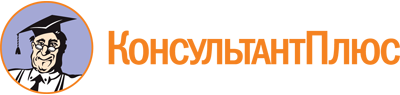 Указ Главы Карачаево-Черкесской Республики от 04.05.2022 N 109
"О согласовании и утверждении уставов казачьих обществ"Документ предоставлен КонсультантПлюс

www.consultant.ru

Дата сохранения: 10.11.2022
 4 мая 2022 годаN 109